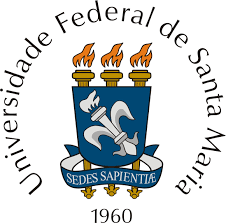 RESULTADO DO EDITAL N. 02 DE 15 DE MARÇO DE 2019SELEÇÃO DE MONITORIAO curso de Comunicação Social – Jornalismo, da Universidade Federal de Santa Maria (UFSM), comunica o resultado final de seleção de monitoria para a disciplina de Radiojornalismo I (COM3005), sob orientação do professor Maicon Elias Kroth.Nome do acadêmico selecionado: Felipe MichalskiSanta Maria, 20 de março de 2019.